Publicado en Barcelona el 04/10/2021 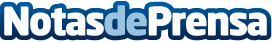 Cómo el COVID-19 cambió el mundo de las finanzas"Una de las consecuencias más contundentes que ha generado esta larga pandemia ha sido, sin duda, el cambio en las tendencias de consumo en la sociedad, dejando una huella imborrable para todos los aspectos de la vida cotidiana, y de la mano de esta, la manera de manejar las finanzas personales", destaca Gastón Luis Apraiz, CEO de InverpribanDatos de contacto:GASTON APRAIZhttps://twitter.com/Gaston_Apraiz934870380Nota de prensa publicada en: https://www.notasdeprensa.es/como-el-covid-19-cambio-el-mundo-de-las_1 Categorias: Nacional Finanzas Sociedad Emprendedores http://www.notasdeprensa.es